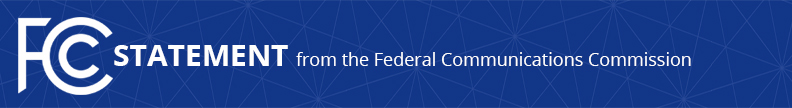 Media Contact: David Grossman, (202) 418-2100david.grossman@fcc.govFor Immediate ReleaseSTATEMENT OF COMMISSIONER CLYBURN
ON THE NOMINATION OF BRENDAN CARR
WASHINGTON, June 29, 2017 – “I congratulate Brendan Carr on being nominated by the President to serve as a Commissioner on the Federal Communications Commission. He is well respected on both sides of the aisle and has demonstrated a deep knowledge of the legal and policy issues facing the communications sector, both as an advisor to then Commissioner Pai and now as General Counsel of the agency. Brendan is a great asset to the Commission and I wish him a successful Senate confirmation.”
###
Office of Commissioner Mignon Clyburn: (202) 418-2100Twitter: @MClyburnFCCwww.fcc.govThis is an unofficial announcement of Commission action.  Release of the full text of a Commission order constitutes official action.  See MCI v. FCC, 515 F.2d 385 (D.C. Cir. 1974).